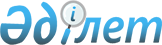 Об установлении квоты рабочих мест для трудоустройства отдельных категорий граждан города Балхаш
					
			Утративший силу
			
			
		
					Постановление акимата города Балхаш Карагандинской области от 26 апреля 2018 года № 17/02. Зарегистрировано Департаментом юстиции Карагандинской области 10 мая 2018 года № 4751. Утратило силу постановлением акимата города Балхаш Карагандинской области от 20 марта 2019 года № 12/04
      Сноска. Утратило силу постановлением  акимата города Балхаш Карагандинской области от 20.03.2019 № 12/04 (вводится в действие со дня первого официального опубликования).
      В соответствии с подпунктом 2) пункта 1 статьи 18 Уголовно – исполнительного кодекса Республики Казахстан от 5 июля 2014 года, Законом Республики Казахстан от 23 января 2001 года "О местном государственном управлении и самоуправлении в Республике Казахстан", подпунктами 7), 8), 9) статьи 9 Закона Республики Казахстан от 6 апреля 2016 года "О занятости населения", приказом Министра здравоохранения и социального развития Республики Казахстан от 26 мая 2016 года № 412 "Об утверждении Правил квотирования рабочих мест для трудоустройства граждан из числа молодежи, потерявших или оставшихся до наступления совершеннолетия без попечения родителей, являющихся выпускниками организаций образования, лиц, освобожденных из мест лишения свободы, лиц, состящих на учете службы пробации" (зарегистрирован в Реестре государственной регистрации нормативных правовых актов за № 13898), акимат города Балхаш ПОСТАНОВЛЯЕТ:
      1. Для организаций независимо от организационно-правовой формы и формы собственности установить квоту рабочих мест:
      1) для трудоустройства лиц, состоящих на учете службы пробации, а также для лиц, освобожденных из мест лишения свободы в размере 0,5 процента от списочной численности работников согласно приложению 1;
      2) для трудоустройства граждан из числа молодежи, потерявших или оставшихся до наступления совершеннолетия без попечения родителей, являющихся выпускниками организаций образования в размере 0,5 процента от списочной численности работников согласно приложению 2.
      2. Признать утратившим силу постановление акимата города Балхаш от 19 января 2017 года № 03/01 "Об установлении квоты рабочих мест для трудоустройства отдельных категорий граждан города Балхаш" (зарегистрировано в Реестре государственной регистрации нормативных правовых актов за № 4146, опубликовано в газетах "Балқаш өңірі" № 22-23 (12560) и "Северное Прибалхашье" № 15-16 (1585) от 24 февраля 2017 года, Эталонном контрольном банке нормативных правовых актов Республики Казахстан в электронном виде от 27 февраля 2017 года).
      3. Контроль за исполнением настоящего постановления возложить на заместителя акима города Балхаш Жаксылыковой Саягуль Жаксылыковне.
      4. Настоящее постановление вводится в действие со дня первого официального опубликования. Перечень организаций, для которых устанавливается квота рабочих мест для трудоустройства лиц, состоящих на учете службы пробации, а также для лиц, освобожденных из мест лишения свободы Перечень организаций, для которых устанавливается квота рабочих мест для трудоустройства граждан из числа молодежи, потерявших или оставшихся до наступления совершеннолетия без попечения родителей, являющихся выпускниками организаций образования
					© 2012. РГП на ПХВ «Институт законодательства и правовой информации Республики Казахстан» Министерства юстиции Республики Казахстан
				
      Аким города 

А. Аглиулин
Приложение 1
к постановлению акимата
города Балхаш
от "26" апреля 2018 года
№ 17/02
№
Наименование организации
Списочная численность работников
Размер квоты (%) от списочной численности работников 
Количество рабочих мест для лиц, состоящих на учете службы пробации, а также для лиц, освобожденных из мест лишения свободы
1
Акционерное общество "ЗОЦМ"
194
0,5
1
2
Коммунальное государственное предприятие "Поликлиника №1 города Балхаш" управления здравоохранения Карагандинской области
324
0,5
2
3
Коммунальное государственное предприятие "Поликлиника №2 города Балхаш" управления здравоохранения Карагандинской области
151
0,5
1
4
Коммунальное государственное предприятие "Центральная больница г.Балхаш" управления здравоохранения Карагандинской области
506
0,5
3
5
Коммунальное государственное предприятие "Су Жылу Транс" Акимата города Балхаш
301
0,5
2
6
Коммунальное государственное предприятие "Балхашэнерго" акимата города Балхаша
143
0,5
1
7
Товарищество с ограниченной ответственностью "Kazakhmys Energy" (Казахмыс Энерджи) БАЛХАШСКАЯ ТЕПЛОЭЛЕКТРОЦЕНТРАЛЬ
585
0,5
3
8
Товарищество с ограниченной ответственностью "ГОРОДСКОЕ КОММУНАЛЬНОЕ ХОЗЯЙСТВО - 2012"
70
0,5
1
9
Товарищество с ограниченной ответственностью "Балхаш универсал"
310
0,5
2Приложение 2
к постановлению акимата
города Балхаш
от "26" апреля 2018 года
№ 17/02
№
Наименование организации
Списочная численность работников
Размер квоты (%) от списочной численности работников 
Количество рабочих мест для граждан из числа молодежи, потерявших или оставшихся до наступления совершеннолетия без попечения родителей, являющихся выпускниками организаций образования
1
Акционерное общество "ЗОЦМ"
194
0,5
1
2
Коммунальное государственное учреждение "Лицей №2 имени Абая города Балхаш" государственного учреждения "Отдел образования города Балхаш"
116
0,5
1
3
Коммунальное государственное учреждение "Общеобразовательная средняя школа №4 имени Н.К.Крупской города Балхаш" государственного учреждения "Отдел образования города Балхаш"
103
0,5
1
4
Коммунальное государственное учреждение "Общеобразовательная средняя школа №8 города Балхаш" государственного учреждения "Отдел образования города Балхаш"
110
0,5
1
5
Коммунальное государственное учреждение "Общеобразовательная средняя школа №10 города Балхаш" государственного учреждения "Отдел образования города Балхаш"
85
0,5
1
6
Коммунальное государственное учреждение "Школа-лицей №15 города Балхаш" государственного учреждения "Отдел образования города Балхаш"
135
0,5
1
7
Коммунальное государственное учреждение "Общеобразовательная средняя школа №16 лингвистического направления города Балхаш" государственного учреждения "Отдел образования города Балхаш"
153
0,5
1
8
Коммунальное государственное учреждение "Балхашский колледж сервиса" управления образования Карагандинской области
72
0,5
1
9
Коммунальное государственное учреждение "Балхашский технический колледж имени "Халық қаһарманы Республики Казахстан" Ракымжана Кошкарбаева" управления образования Карагандинской области
72
0,5
1
10
Коммунальное государственное казенное предприятие "Детское дошкольное учреждение "Айгөлек" государственного учреждения "Отдел образования города Балхаш"
70
0,5
1
11
Коммунальное государственное казенное предприятие "Балхашский гуманитарно-технический колледж имени Алихана Мусина" управления образования Карагандинской области
142
0,5
1
12
Коммунальное государственное казенное предприятие "Медицинский колледж города Балхаш" управления здравоохранения Карагандинской области
56
0,5
1
13
Коммунальное государственное предприятие "Поликлиника №1 города Балхаш" управления здравоохранения Карагандинской области
324
0,5
2
14
Коммунальное государственное предприятие "Поликлиника №2 города Балхаш" управления здравоохранения Карагандинской области
151
0,5
1
15
Коммунальное государственное предприятие "Центральная больница г.Балхаш" управления здравоохранения Карагандинской области
506
0,5
3
16
Коммунальное государственное предприятие "Су Жылу Транс" Акимата города Балхаш
301
0,5
2
17
Коммунальное государственное предприятие "Балхашэнерго" акимата города Балхаша
143
0,5
1
18
Товарищество с ограниченной ответственностью "Kazakhmys Energy" (Казахмыс Энерджи) БАЛХАШСКАЯ ТЕПЛОЭЛЕКТРОЦЕНТРАЛЬ
585
0,5
3
19
Товарищество с ограниченной ответственностью "ГОРОДСКОЕ КОММУНАЛЬНОЕ ХОЗЯЙСТВО -2012"
70
0,5
1
20
Товарищество с ограниченной ответственностью "Балхаш универсал"
310
0,5
2
21
Филиал товарищества с ограниченной ответственностью "Корпорация Казахмыс" - Производственное объединение "Балхашцветмет"
1545
0,5
8
22
Филиал Товарищества с ограниченной ответственностью "Қорғау қызметі" в городе Балхаш
468
0,5
2
23
Частное учреждение "Политехнический колледж корпорации "Казахмыс"
125
0,5
1